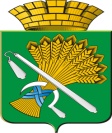 АДМИНИСТРАЦИЯ  КАМЫШЛОВСКОГО  ГОРОДСКОГО ОКРУГАФИНАНСОВОЕ УПРАВЛЕНИЕ АДМИНИСТРАЦИИ КАМЫШЛОВСКОГО ГОРОДСКОГО ОКРУГА  ПРИКАЗот 18 декабря 2018 г.                                                                                 № 118 - ООб утверждении Плана проведения финансовым управлением администрации Камышловского городского округа плановых проверок при осуществлении закупок для обеспечения нужд Камышловского городского округа в соответствии с Федеральным законом от 05 апреля 2013 года № 44-ФЗ «О контрактной системе в сфере закупок товаров, работ, услуг для обеспечения государственных и муниципальных нужд»    в первом полугодии 2019 года В соответствии со статьей 99 Федерального закона от 05 апреля 2013 года № 44-ФЗ «О контрактной системе в сфере закупок товаров, работ, услуг для обеспечения государственных и муниципальных нужд»ПРИКАЗЫВАЮ:1. Утвердить План проведения финансовым управлением администрации Камышловского городского округа плановых проверок при осуществлении закупок для обеспечения нужд Камышловского городского округа в соответствии с Федеральным законом от 05 апреля 2013 года № 44-ФЗ «О контрактной системе в сфере закупок товаров, работ, услуг для обеспечения государственных и муниципальных нужд» в первом полугодии 2019 года (далее - План) (прилагается).2. Отделу контроля обеспечить размещение Плана на официальном сайте единой информационной системы в сфере закупок http://zakupki.gov.ru и на официальном сайте Камышловского городского округа в информационно-телекоммуникационной сети «Интернет» http://gorod-kamyshlov.ru в установленные сроки.3. Контроль за исполнением настоящего Приказа оставляю за собой.Начальник финансового управления администрацииКамышловского городского округа                                             А.Г.Солдатов   УТВЕРЖДЕНприказом финансового управления администрации Камышловского городского округаот 18 декабря 2018 г. № 118-ОПЛАНпроведения финансовым управлением администрации Камышловского городского округа плановых проверок при осуществлении закупок для обеспечения нужд Камышловского городского округа в соответствии с Федеральным законом от 05 апреля 2013 года № 44-ФЗ «О контрактной системе в сфере закупок товаров, работ, услуг для обеспечения государственных и муниципальных нужд» в первом полугодии 2019 года№ п/пНаименование субъекта проверки                  (ИНН, адрес местонахождения)Основание проведения проверкиЦель проведения проверкиМесяц начала проведения проверки1.Муниципальное бюджетное учреждение дополнительного образования «Камышловская детская художественная школа». (ИНН 6613001692, 624860, Свердловская обл., г. Камышлов, ул. Карла Маркса, д. 24) Истечение шестимесячного срока с момента проведения предыдущей проверкиПредупреждение и выявление нарушений законодательства Российской Федерации о контрактной системе в сфере закупок товаров, работ, услуг и иных нормативно-правовых актовиюнь